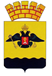 АДМИНИСТРАЦИЯ МУНИЦИПАЛЬНОГО ОБРАЗОВАНИЯ ГОРОД НОВОРОССИЙСКПОСТАНОВЛЕНИЕ_________________						                                    №_____________ г. Новороссийск О признании утратившими силу постановленияадминистрации муниципального образования город Новороссийскот 13 октября 2021 г. № 6300 «Об утверждении порядка выявления правообладателей ранее учтенных объектов недвижимости на территории муниципального образования город Новороссийск» В целях приведения в соответствие нормативных правовых актов органов местного самоуправления действующему законодательству Российской Федерации, руководствуясь Федеральным законом от 
6 октября 2003 года № 131-ФЗ «Об общих принципах организации местного самоуправления в Российской Федерации» и статьей 34 Устава муниципального образования город Новороссийск, п о с т а н о в л я ю:Признать утратившим силу постановление администрации муниципального образования город Новороссийск от 13 октября 2021 г. 
№ 6300 «Об утверждении порядка выявления правообладателей ранее учтенных объектов недвижимости на территории муниципального образования город Новороссийск». Отделу информационной политики и средств массовой информации опубликовать настоящее постановление в печатном бюллетене «Вестник муниципального образования город Новороссийск» и разместить на официальном сайте администрации муниципального образования город Новороссийск.Контроль за выполнением настоящего постановления возложить на заместителя главы муниципального образования город Новороссийск Степаненко Е.Н.Постановление вступает в силу со дня его официального опубликования.Главамуниципального образования	                                              А.В. Кравченко